Ardeley St Lawrence C of E Primary SchoolNewsletter18 June 2021Dear ParentsGood news…We are so very proud of all of these children; showing wonderful attitudes and working hard! Well done everyone!EYFS Star of the Week: Bradley for great improvements in his writing GREEN MERIT: Eliza, Isla, Hudson, Felix, Poppy, Jack W, Chloe, HarryINDIGO: LaceyVIOLET: HarleyLUNCHTIME STARS: Mason, Seffie, Lenny & MollyArdeley Values Ambassador bands have been handed out today to Toby in EYFS for always remembering the end of day prayer and encouraging the other children to say it, and Hudson for his charity work. Well done!Thank you…Thank you to everyone who completed a parent questionnaire (in the rain!) at the parent consultations. It is lovely to see that, in all areas, you are overwhelmingly supportive of what we do at Ardeley school and would recommend this school to others. Importantly for our safeguarding, 100% of you told us that your child feels safe at school. I would like to thank my staff for continuing to do the Lateral Flow tests twice a week. As I am sure many of you know, having experienced the testing yourselves, these are not particularly pleasant and I appreciate their continued dedication to keeping everyone in the community as safe as possible.Drop off & Pick up - TIME CHANGES…From MONDAY (21 JUNE) we are changing our drop off and pick up times:DROP OFF WILL BE 8.40 to 9AMCOLLECTION WILL BE 3.15 – 3.25PMThese times are the only thing changing – everything else (masks/drop off ‘rules’/no overtaking etc.) continues to be in place. At collection time please don’t park on kerbs/pavements, even if you are just waiting for an older sibling to collect a child, as this makes parking and manoeuvring very difficult. Thank you for your continued assistance in making this work.Fete…The Ardeley Village Fete is on Saturday 26 June at 2.30pm. Parking will be available on the school field. After a very difficult year this is a key fundraising event for us so please do come along. The Fete always has a wonderful range of traditional games and amazing cakes!The children from the school always open the Fete. This year we are dancing around the maypole! Apologies for the delay in sending the letters out, with the details on, to the children who want to take part – this has been delayed by the super hot and now very rainy weather which has made it difficult to practise! If your child does get invited to come along, please do bring them – it does really depend on having enough numbers to work!! We will be practising very hard over the coming week.Rota…Please ensure children have hats and sun cream applied before they come to school. They will of course, given the British weather, still need raincoats!Staffing…Mr Moore is moving on at the end of the school year bringing him promotion at at a much larger infant school; he is excited and is looking forward to the new challenges it will bring. We wish him all the best in his new adventure. We are extremely pleased however to have appointed a wonderful teacher for Year 1/2 – Miss Weston. Miss Weston completed her training with us this year and was an absolutely fantastic teacher, receiving the highest recommendation for the training she completed here. Her time here means she already knows the children who will be new to Year 1 next year, as she has taught them in Reception. Starting from next week she will be coming in regularly to ‘team teach’ with Mr Moore, getting to know the current Year 1 children ready for next year. We are delighted that Miss Weston is coming to join our team. I will be covering part of Miss Weston’s PPA time, for an afternoon a week, which I am also excited about!All other class teachers are remaining in their current classes for the next academic year.Sports Day…You will have all received a letter regarding applying for Sports day tickets. The Department of Education restrictions on this are very tight, so please read the letter carefully. Please ensure tickets are requested by the 25th June; no ticket requests will be accepted after this date. You do not require a ticket for babies or pre-school children who can sit on your lap. However, please consider if they can remain sitting for the duration of the event. There can be no toddler or parents races this year. Entry will be controlled to ensure distancing and you will be shown to an allocated seat – we will do our best to ensure everyone has a good view!
Thank you for working with us on this; we have been so lucky throughout this that we have such a supportive parent community and it really is appreciated. It means we were able to hold face to face parent consultations and now can have you at Sports Afternoons too.FAS…Members of the Friends of Ardeley School met via zoom last night to discuss fundraising and events. In these strange times you can still help to raise money when you shop online! Sign up using this link for Easy Fundraising: https://www.easyfundraising.org.uk/invite/LTI0BP/Every time you go in via the app and shop online with one of the stores the school will get a donation. Shops include Sainsbury, Amazon, e-Bay, Domino’s and Just Eat! Using this link to sign up also raises extra money for the school.  
You have raised over £70 with this, during lockdown, for the school. Thank you!You can also choose us as a charity for Amazon Smile – just type Amazon Smile into your app search bar – this is another great way to raise money from your sofa – another £60 has been raised recently in this way!Finally…With the news this week of an extension to current restrictions, I am thankful that everyone in our school community continues to show such open hearted and unreserved acceptance of the situation, showing patience to bear peacefully these decisions and the encouragement to go forward together.  “Accept one another, then, just as Christ accepted you, in order to bring praise to God.” Romans 15:7with all my best wishes,Mrs Connolly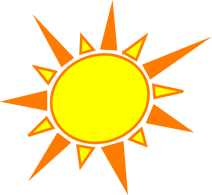 Summer Diary DatesArdeley Village Fete				26 June	2.30pmKS1 Sports Afternoon				6 July 		1pmKS2 Sports Afternoon				13 July		1pmWeek A – 21st - 25th  JuneWeek A – 21st - 25th  JuneWeek A – 21st - 25th  JuneWeek A – 21st - 25th  JuneTuesday – Forest School SessionTuesday – Forest School SessionThursday - PEThursday - PEUKS2 (1 hr)KS1LKS2UKS2Week B – 28th June – 2nd JulyWeek B – 28th June – 2nd JulyWeek B – 28th June – 2nd JulyWeek B – 28th June – 2nd JulyTuesday – Forest School SessionTuesday – Forest School SessionThursday - PEThursday - PEUKS2 (1 hr)LKS2KS1EYFS 